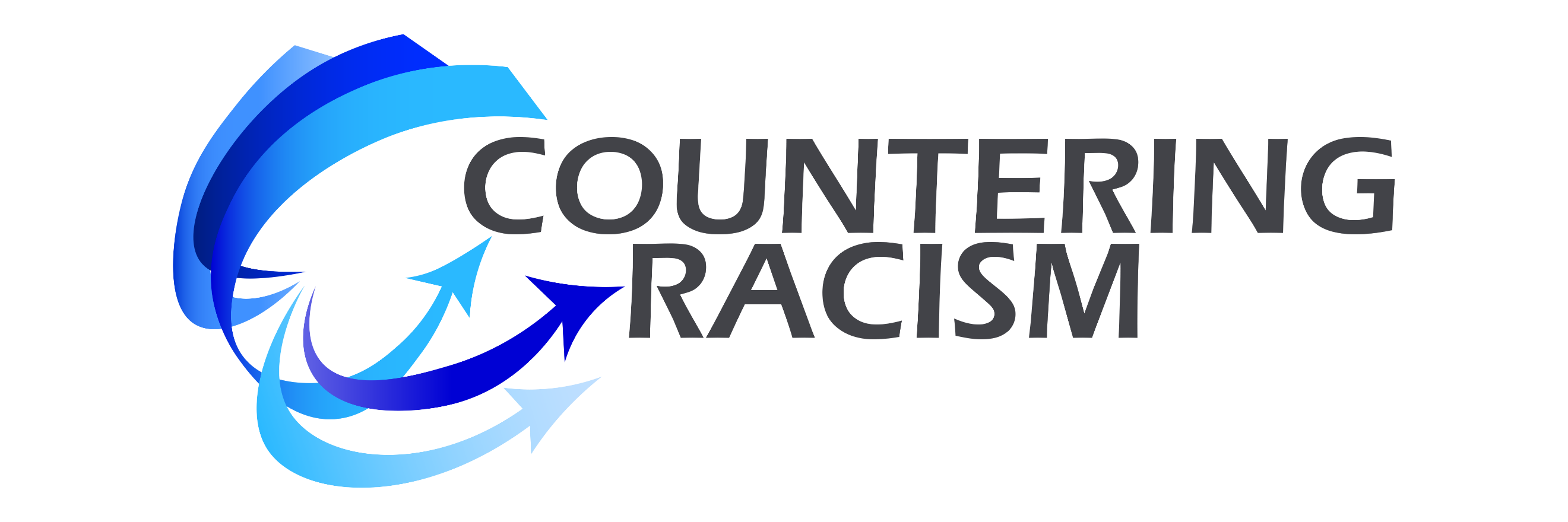 MY VISION – THE POSSIBLE BENEFITSWhat can be created – why go forth – what’s worth the commitment & journey?MY VISION – THE POSSIBLE BENEFITSWhat can be created – why go forth – what’s worth the commitment & journey?DOMAINPOSSIBLE BENEFITSMY ACTIONSINDIVIDUALFast track to personal growth.INTERPERSONALEnhanced interpersonal competence, richness, and enjoyment.MY ORGANIZATIONSMoral case and business case.MY COMMUNITIESSpecific outcomes & community development.